BMW Motorrad
ItaliaComunicazione e P.R.Società
BMW Italia S.p.A.
Società del 
BMW GroupSede
Via della Unione 
Europea, 1I-20097 San Donato
Milanese (MI)Telefono
02-51610111Telefax
02-51610222Internetwww.bmw.itwww.mini.itCapitale sociale
5.000.000 di Euro i.v.

R.E.A.
MI 1403223

N. Reg. Impr.
MI 187982/1998

Codice fiscale
01934110154

Partita IVA
IT 12532500159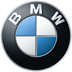 Comunicato stampa N. 130/14San Donato Milanese, 2 settembre 2014BMW Motorrad International GS Trophy Nord America 2014
– live ed interattivo
Fonti media e concorso fotografico


Monaco. L’edizione nordamericana 2014 del BMW Motorrad GS Trophy inizierà tra pochi giorni. I 48 finalisti, che gareggiano in 16 team internazionali, hanno ricevuto i loro equipaggiamenti specifici BMW GS, comprese le tute BMW Rallye 3 – personalizzate con i loro nomi, le bandiere nazionali e l’insegna del GS Trophy 2014. In rappresentanza di quasi tutti i continenti, i piloti stanno completando i loro preparativi per una settimana di avventura, di prove speciali e di sfide di squadra nell’affascinante regione delle Montagne Rocciose del Canada occidentale.
Per coloro che non hanno avuto la fortuna di competere, BMW Motorrad ha previsto un’ampia serie di riprese multimediali dell’evento, così che gli appassionati GS di tutto il mondo possano seguire, nonché partecipare direttamente (grazie ad un concorso fotografico), alla manifestazione.Concorso fotograficoUn concorso fotografico interattivo è stato introdotto nel 2010 e si è rivelato tanto gradito che è diventato un’istituzione della manifestazione.
Quindi, nella seconda e nella quarta giornata del GS Trophy 2014, i team stessi scatteranno foto di ogni momento della loro avventura. Non vi sono limitazioni per quanto riguarda i soggetti da fotografare, sia che si tratti di riprendere i compagni di squadra in azione, sia che si tratti di un panorama spettacolare o di un aspetto particolare della vita locale. Ogni team presenterà la sua foto migliore alla fine di entrambe le giornate, le fotografie verranno messe on-line sul website del GS Trophy (www.gstrophy.com) dove gli appassionati potranno votare quella preferita. Come sempre, le foto saranno pubblicate senza nominare né fotografo né team, in modo che i fan potranno votare per il soggetto migliore e non per il team preferito; ma, come negli anni precedenti, è possibile che i team trovino comunque un modo per rivelare la propria identità....
Le fotografie saranno esposte sul website GS Trophy, con le votazioni aperte in entrambe le occasioni per appena 24 ore, nei giorni:
9 settembre, dalle ore 12 (CEST)11 settembre, dalle ore 12 (CEST)
I team riceveranno, a seconda dei risultati delle votazioni, punti che influiranno sulla competizione generale.
Giornalisti e media sono invitati a seguire il GS Trophy 2014 e ad utilizzare il libero accesso alle risorse del GS Trophy – che durante l’evento saranno aggiornate quotidianamente con notizie, foto e video – mediante le pagine dedicate BMW Group Press Club che si trovano al sito www.press.bmwgroup.com.Una Guida dettagliata per i media al GS Trophy 2014 sarà resa disponibile il 6 settembre.
Altre possibilità di seguire il GS TrophyCon www.gstrophy.com, BMW Motorrad ha creato un sito web dove gli appassionati delle GS potranno trovare tutte le informazioni che desiderano sulla manifestazione e sui suoi partecipanti (passati e presenti). Anche questo sito, come quello del BMW Press Club, sarà aggiornato quotidianamente dopo ogni competizione con un riepilogo delle azioni per mezzo di parole, immagini e riprese televisive. L’emozione dell’evento sarà trasmessa con molte più parole, foto e video informali tramite i social network di BMW Motorrad
-	sulla pagina Facebook dedicata ai fan BMW Motorrad 
www.facebook.com/bmwmotorrad-	via Twitter www.twitter.com/bmwmotorrad (#gstrophy)-	via YouTube www.youtube.com/bmwmotorrad e-	via Instagram www.instagram.com/bmwmotorrad
Restate in attesa di ulteriori informazioni sul BMW Motorrad GS Trophy 2014 in arrivo direttamente dal Nord America a partire dal 6 settembre.Per ulteriori informazioni:Andrea Frignani	
BMW Group Italia
Coordinatore Comunicazione e PR Motorrad
Telefono: 02/51610780 Fax: 02/51610 0416
E-mail: Andrea.Frignani@bmw.itMedia website: www.press.bmwgroup.comIl BMW GroupCon i suoi tre marchi BMW, MINI e Rolls-Royce, il BMW Group è il costruttore leader mondiale di auto e moto premium ed offre anche servizi finanziari e di mobilità premium. Come azienda globale, il BMW Group gestisce 29 stabilimenti di produzione e montaggio in 14 paesi ed ha una rete di vendita globale in oltre 140 paesi.
Nel 2013, il BMW Group ha venduto circa 1.963 milioni di automobili e 115.215 motocicli nel mondo. L’utile al lordo delle imposte per l’esercizio 2013 è stato di 7,91 miliardi di Euro con ricavi pari a circa 76,06 miliardi di euro. Al 31 dicembre 2013, il BMW Group contava 110.351 dipendenti.
Il successo del BMW Group si fonda da sempre su una visione sul lungo periodo e su un’azione responsabile. Perciò, come parte integrante della propria strategia, l’azienda ha istituito la sostenibilità ecologica e sociale in tutta la catena di valore, la responsabilità globale del prodotto e un chiaro impegno a preservare le risorse.
www.bmwgroup.comFacebook: http://www.facebook.com/BMWGroupTwitter: http://twitter.com/BMWGroupYouTube: http://www.youtube.com/BMWGroupviewGoogle+: http://googleplus.bmwgroup.com